Муниципальное бюджетное общеобразовательное учреждение«Степановская средняя общеобразовательная школа»Верхнекетского района Томской областиСОГЛАСОВАНО                                                      Заместитель директора по УРРезвых Т.П./________/« 30 » августа 2018 годаУТВЕРЖДАЮдиректор МБОУ«Степановская средняяобщеобразовательная школа»                  ____________	А.А.Андреев                        Приказ № 121/1от 30.08. 2018 г.  РАБОЧАЯ ПРОГРАММА по алгебре 11 классКолпашниковой Людмилы Александровны,учителя математики2018 год1. Пояснительная запискаРабочая программа составлена:-на основе федерального компонента государственного стандарта среднего (полного) общего образования;    -примерной программы по математике среднего (полного) общего образования;    -базисного учебного плана 2018-2019уч. года;    -федерального перечня учебников, рекомендованных Министерством образования Российской     Федерации к использованию в образовательном процессе в общеобразовательных учреждениях на 2016-2017 учебный год.Согласно Федеральному базисному учебному плану для образовательных учреждений Российской Федерации для обязательного изучения математики на этапе основного общего образования отводится 102 часа из расчета 3 часа в неделю. Тематическое планирование составлено к УМК А.Г. Мордковича и др. «Алгебра и начала анализа», 10-11 класс, М. «Мнемозина», 2017 года на основе федерального компонента государственного стандарта общего образования с учетом авторского тематического планирования учебного материала, опубликованного в книге А. Г. Мордковича «Алгебра и начала анализа 10–11 классы. Пособие для учителей», М., Мнемозина 2017 г.;учебных  занятий,  спроектированы  цели,  задачи,  продуманы  возможные  формы  контроля,  сформулированы  ожидаемые результаты обучения.  2. Цели и задачи курсаЦели:формирование представлений о математике, как универсальном языка науки, средстве моделирования явлений и процессов, об идеях и методах математики;развитие логического мышления, пространственного воображения, алгоритмической культуры, критичности мышления на уровне, необходимом для обучения в высшей школе по соответствующей специальности, в будущей профессиональной деятельности;овладение математическими знаниями и умениями, необходимыми в повседневной жизни, для изучения школьных естественнонаучных дисциплин на базовом уровне, для получения образования в областях, не требующих углубленной математической подготовки;воспитание средствами математики культуры личности: отношения к математике как части общечеловеческой культуры: знакомство с историей развития математики, эволюцией математических идей, понимания значимости математики для общественного прогресса.Задачи:систематизация сведений о числах; изучение новых видов числовых выражений и формул; совершенствование практических навыков и вычислительной культуры, расширение и совершенствование алгебраического аппарата, сформированного в основной школе и его применение к решению математических и нематематических задач;расширение и систематизация общих сведений о функциях, пополнение класса изучаемых функций, иллюстрация широты применения функций для описания и изучения реальных зависимостей;развитие представлений о вероятностно-статистических закономерностях в окружающем мире, совершенствование интеллектуальных и речевых умений путем обогащения математического языка, развития логического мышления;знакомство с основными идеями и методами математического анализа.3. Требование к уровню подготовки обучающихсяВ результате изучения математики на базовом уровне в старшей школе  ученик долженЗнать/понимать-значение математической науки для решения задач, возникающих в теории и практике;- широту и ограниченность применения математических методов к анализу и исследованию процессов и явлений в природе и обществе;-значение практики и вопросов, возникающих в самой математике, для формирования и развития математической науки;-идеи расширения числовых множеств как способа построения нового математического аппарата для решения практических задач  и внутренних задач математики;-значение идей, методов и результатов алгебры и математического анализа для построения моделей реальных процессов и ситуаций;-универсальный характер законов логики математических рассуждений, их применимость в различных областях человеческой деятельности;-различие требований, предъявляемых к доказательствам в математике, естественных, социально-экономических и гуманитарных науках, на практике;-вероятностных характер различных процессов и закономерностей окружающего мира.Числовые и буквенные выраженияУметь:-выполнять арифметические действия, сочетая устные и письменные приемы, применение вычислительных устройств;-находить значения корня натуральной степени, степени с рациональным показателем, логарифма, используя при необходимости  вычислительные устройства; -пользоваться оценкой и прикидкой при практических расчетах;-находить корни многочленов с одной переменной, раскладывать многочлены на множители;-проводить преобразования числовых и буквенных выражений, включающих степени, радикалы, логарифмы и тригонометрические функции.Использовать приобретенные знания и умения в практической деятельности и повседневной жизни дляпрактических расчетов по формулам, включая формулы, содержащие степени, радикалы, логарифмы и тригонометрические функции, при необходимости используя справочные материалы и простейшие вычислительные устройства.Функции и графикиУметь-определять значение функции по значению аргумента при различных способах задания функции;-строить графики изученных функций, выполнять преобразования графиков;-описывать по графику и по формуле поведение и свойства  функций;-решать уравнения, системы уравнений, неравенства, используя свойства функций и их графические представления;Использовать приобретенные знания и умения в практической деятельности и повседневной жизни для-описания и исследования с помощью функций реальных зависимостей, представления их графически;-интерпретации графиков реальных процессов.Начала математического анализаУметь-вычислять производные и первообразные элементарных функций, применяя правила вычисления производных и первообразных, используя справочные материалы;  -исследовать функции и строить их графики с помощью производной;-решать задачи с применением  уравнения касательной к графику функции;-решать задачи на нахождение наибольшего  и наименьшего значения функции на отрезке;-вычислять площадь криволинейной трапеции;Использовать приобретенные знания и умения в практической деятельности и повседневной жизни длярешения геометрических, физических, экономических и других прикладных задач, в том числе задач на наибольшие и наименьшие значения с применением аппарата математического анализа.Элементы комбинаторики, статистики и теории вероятностейУметь- решать простейшие комбинаторные задачи методом перебора, а также с использованием известных формул, треугольника Паскаля; -вычислять коэффициенты бинома Ньютона по формуле и с использованием треугольника Паскаля;- вычислять, в простейших случаях, вероятности событий на основе подсчета числа исходов;Использовать приобретенные знания и умения в практической деятельности и повседневной жизни:- для анализа реальных числовых данных, представленных в виде диаграмм, графиков;- для анализа информации статистического характера.Уравнения и неравенстваУметь-решать рациональные, показательные и логарифмические уравнения и неравенства, иррациональные и тригонометрические уравнения, их системы;-доказывать несложные неравенства;-решать текстовые задачи с помощью  составления уравнений, и неравенств, интерпретируя результат с учетом ограничений условия задачи;-изображать на координатной плоскости множества решений уравнений и неравенств с двумя переменными и их систем;-находить приближенные решения уравнений и их систем, используя графический метод;-решать уравнения, неравенства и системы с применением  графических представлений, свойств функций, производной;Использовать приобретенные знания и умения в практической деятельности и повседневной жизни дляпостроения и исследования простейших математических моделей.4. Объем дисциплины и виды учебной работы5. Содержание дисциплиныПовторение курса алгебры и начал математического анализа 10 класса. (5ч)Степени и корни.Степенные функции.(15ч)Понятие корня п-ой степени из действительного числа. Функци у= хn , их свойства и графики. Свойства корня п-ой степени. Преобразование выражений, содержащих радикалы. Обобщение понятия о показателе степени. Степенные функции, их свойства и графики.Показательная и логарифмическая функции. (28 ч)Показательная функция, ее свойства и график. Показательные уравнения. Показательные неравенства.Понятие логарифма. Фунция у=,ее свойства и график. Свойства логарифмов. Логарифмические уравнения. Логарифмические неравенства. Переход к новому основанию логарифма. Дифференцирование показательной и логарифмической функций.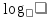 Элементы математической статистики, комбинаторики и теории вероятностей. (11ч)Статистическая обработка данных. Простейшие вероятностные задачи. Сочетания и размещения. Формула бинома Ньютона. Случайные события и их вероятности.Уравнения и неравенства. Системы уравнений и неравенств. (17ч)Равносильность уравнений. Общие методы решения уравнений: замена уравнений h(f(x))-h(g(x)) уравнением f(x)=g(x),разложение на множители, введение новой переменной, функционально-графический метод.Решение неравенств с одной переменной. Равносильность неравенств, системы и совокупности неравенств, иррациональные неравенства, неравенства с модулями.Системы уравнений. Уравнения и неравенства с параметрами.Обобщающее повторение. Подготовка к ЕГЭ. (26ч)5.1 КОНТРОЛЬ ЗНАНИЙ6.  Календарно - тематическое планирование7. Перечень  учебно – методического обеспеченияУчебники: Учебник: «Алгебра и начала математического анализа, 10-11 класс». Учебник для общеобразовательных школ. (базовый уровень) Автор: А.Г.Мордкович.. - М: Мнемозина, 2014  Задачник: «Алгебра и начала математического анализа, 10-11 класс». Учебник для общеобразовательных школ. (базовый уровень) Автор: А.Г.Мордкович.. - М: Мнемозина, 2014 Геометрия: Учеб. для 10-11 кл. общеобразовательных учреждений / Л. С. Атанасян, В. Ф. Бутузов, С. Б. Кадомцев и др. – 19-е изд. – М.: Просвещение, 2014. – 206 с.: ил. Рабочая тетрадь по геометрии 10 класс Атанасяна Л.С. и других.,- М., Просвещение, 2010 г.   (электронная версия) Рабочая тетрадь по геометрии 11 класс Атанасяна Л.С. и других.,- М., Просвещение, 2013 г.   (электронная версия) Учебно – программные материалы: Тульчинская. / М: Мнемозина, 2007. Рабочая программа выполняет две основные функции. Информационно-методическая функция позволяет всем участникам образовательного процесса получить представление о целях, содержании, общей стратегии обучения, воспитания и развития учащихся средствами данного учебного предмета. Организационно-планирующая функция предусматривает выделение этапов обучения, структурирование учебного материала, определение его количественных и качественных характеристик на каждом из этапов, в том числе для содержательного наполнения промежуточной аттестации учащихся. Отличительные особенности рабочей программы по сравнению с авторской:    Внесение данных изменений позволит охватить весь изучаемый материал по программе, повысить уровень обученности учащихся по предмету, а также более эффективно осуществить индивидуальный подход к обучающимся.    Срок реализации рабочей учебной программы – один учебный год.  Для учителя:

1. А.Г. Мордкович «Алгебра и начала математического анализа 10-11 класс» (базовый уровень). Часть 1, учебник М., Мнемозина, 2016.

2. А.Г.Мордкович «Алгебра и начала математического анализа 10-11 класс» (базовый уровень). Часть 2, задачник М., Мнемозина ,2016.

3. А.Г. Мордкович «Алгебра и начала математического анализа 10-11 класс» ( базовый уровень). Методическое пособие для учителя М., Мнемозина, 2016.

4. В.И. Глизбург «Алгебра и начала математического анализа 11 класс» (базовый уровень). Контрольные работы М., Мнемозина, 2017.

5. Л.А. Александрова. «Алгебра и начала математического анализа 11 класс» (базовый уровень). Самостоятельные работы М., Мнемозина, 2018.

6. Ф.Ф. Лысенко. Математика. Устные вычисления и быстрый счет. Тренировочные упражнения за курс 7-11 классов. Ростов-на-Дону, Легион-М, 2018.

7. С.И. Колесникова. Решение сложных задач ЕГЭ по математике - М., ВАКО, 2018

8. Ф.Ф. Лысенко. Подготовка к ЕГЭ – 2016. Ростов-на-Дону «Легион- М» 2018.

9. Интернет-ресурсы: ЦОР, «Решу ЕГЭ».

10. Сайт Федеральный институт педагогических измерений. www.fipi.ru

11. Открытый банк заданий по математике.www.mathege.ru.
Для учащихся:

1. А.Г. Мордкович. «Алгебра и начала математического анализа 10-11 класс» (базовый уровень). Часть 1, учебник М., Мнемозина, 2016.

2. А.Г.Мордкович. «Алгебра и начала математического анализа 10-11 класс» (базовый уровень). Часть 2, задачник М., Мнемозина ,2016.

3. Ф.Ф. Лысенко. Математика. Устные вычисления и быстрый счет. Тренировочные упражнения за курс 7-11 классов. Ростов-на-Дону, Легион-М, 2018.

5. Ф.Ф. Лысенко. Подготовка к ЕГЭ – 2018. Ростов-на Дону «Легион- М» 2018.

6. Интернет-ресурсы: ЦОР, «Решу ЕГЭ».

7. Сайт Федеральный институт педагогических измерений. www.fipi.ruВиды учебной работыЧасыАудиторные занятия102Тесты6Контрольные работы8Математические диктанты2Самостоятельные работы7№-темыТемаКол-во часовВиды контроля1.Повторение курса алгебры и начал математического анализа 10 класса5Входная контрольная работа2.Степени и корни. Степенные функции.15Самостоятельные работы, контрольная работа №1.3. Показательная и логарифмическая функции28Математические диктанты, самостоятельные работы, контрольная работа № 2, 3, 4.4.Элементы математической статистики, комбинаторики и теории вероятностей.11Тестирование, самостоятельные работы, контрольные работы № 5.5.Уравнения и неравенства. Системы уравнений и неравенств.17Самостоятельные работы, контрольная работа № 6.6.Обобщающее повторение. Подготовка к ЕГЭ.26Тестирование, математические диктанты, тесты в форме ЕГЭ, контрольная работа № 7.№ п\пНаименование темыКол-во часовДатаПримечание1Повторение курса алгебры и начал математического анализа 10 класса51.1Повторение. Тригонометрические уравнения103.091.2Повторение. Вычисление производных105.091.3Повторение. Применение производной для  исследования функций на монотонность и экстремумы107.091.4Повторение. Применение производной для нахождения наибольших и наименьших значений величин110.091.5Входная контрольная работа112.092Степени и корни. Степенная функция152.1Понятие корня п -й степени из действительного числа114.092.2Понятие корня п -й степени из действительного числа117.092.3Функции вида , их свойства и графики119.092.4Функции вида , их свойства и графики121.092.5Свойства корня п -й степени124.092.6Свойства корня п -й степени126.092.7Преобразование выражений, содержащих радикалы128.092.8Преобразование выражений, содержащих радикалы101.102.9Преобразование выражений, содержащих радикалы103.092.10Контрольная работа № 1 105.102.11Обобщение понятия о показателе степени108.102.12Обобщение понятия о показателе степени110.102.13Степенные функции, их свойства и графики112.102.14Степенные функции, их свойства и графики115.092.15Степенные функции, их свойства и графики117.103Показательная и логарифмическая функции283.1Показательная функция, ее свойства и график119.103.2Показательная функция, ее свойства и график122.103.3Показательная функция, ее свойства и график124.103.4Показательные уравнения и неравенства126.103.5Показательные уравнения и неравенства107.113.6Показательные уравнения и неравенства109.113.7Показательные уравнения и неравенства112.113.8Контрольная работа № 2 114.113.9Понятие логарифма116.113.10Функция , ее свойства и график119.113.11Функция , ее свойства и график121.113.12Свойства логарифмов123.113.13Свойства логарифмов126.113.14Свойства логарифмов128.113.15Логарифмические уравнения130.113.16Логарифмические уравнения103.123.17Логарифмические уравнения105.123.18Логарифмические уравнения107.123.19Контрольная работа № 3 110.123.20Логарифмические неравенства112.123.21Логарифмические неравенства114.123.22Логарифмические неравенства117.123.23Переход к новому основанию логарифма119.123.24Переход к новому основанию логарифма121.123.25Переход к новому основанию логарифма124.123.26Дифференцирование показательной и логарифмической функций126.123.27Дифференцирование показательной и логарифмической функций128.123.28Контрольная работа № 4 111.014Элементы математической статистики, комбинаторики и теории вероятностей114.1Статистическая обработка данных114.014.2Статистическая обработка данных116.014.3Простейшие вероятностные задачи118.014.4Простейшие вероятностные задачи121.014.5Сочетания и размещения123.014.6Сочетания и размещения125.014.7Формула бинома Ньютона128.014.8Формула бинома Ньютона130.014.9Случайные события и их вероятности101.024.10Случайные события и их вероятности104.024.11Контрольная работа № 5106.025Уравнения и неравенства. Системы уравнений и неравенств175.1Равносильность уравнений108.025.2Равносильность уравнений111.025.3Общие методы решения уравнений113.025.4Общие методы решения уравнений115.025.5Общие методы решения уравнений118.025.6Решение неравенств с одной переменной120.025.7Решение неравенств с одной переменной122.025.8Решение неравенств с одной переменной125.025.9Уравнения и неравенства с двумя переменными127.025.10Уравнения и неравенства с двумя переменными101.035.11Системы уравнений104.035.12Системы уравнений106.035.13Системы уравнений111.035.14Уравнения и неравенства с параметрами113.035.15Уравнения и неравенства с параметрами118.035.16Уравнения и неравенства с параметрами120.035.17Контрольная работа №6101.046Итоговое обобщающее повторение курса алгебры и начал анализа2603.04 - 24.056.1Решение задач.236.2Промежуточная аттестация в форме ЕГЭ217.046.3Заключительный урок124.05Итого часов102